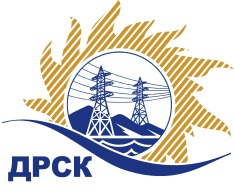 Акционерное общество«Дальневосточная распределительная сетевая  компания»ПРОТОКОЛпроцедуры вскрытия конвертов с заявками участников СПОСОБ И ПРЕДМЕТ ЗАКУПКИ: открытый запрос цен на право заключения договора поставки: «Инструмент  (строительный, бензоинструмент, пневмоинструмент)» для нужд филиалов АО «ДРСК» (закупка 1316 раздела 4.2 ГКПЗ 2018 г.).Плановая стоимость: 3 978 883,00 руб., без учета НДСПРИСУТСТВОВАЛИ: постоянно действующая Закупочная комиссия 1-го уровня ВОПРОСЫ ЗАСЕДАНИЯ КОНКУРСНОЙ КОМИССИИ:В ходе проведения запроса цен было получено 4 заявки, конверты с которыми были размещены в электронном виде через функционал ЭТП - https://rushydro.roseltorg.ru.   .Вскрытие конвертов было осуществлено в электронном сейфе организатора запроса цен на ЕЭТП, в сети «Интернет»: https://rushydro.roseltorg.ru  автоматически.Дата и время начала процедуры вскрытия конвертов с заявками участников: 15:00 местного времени 14.03.2018Место проведения процедуры вскрытия конвертов с заявками участников: Единая электронная торговая площадка, в сети «Интернет»: https://rushydro.roseltorg.ru.В конвертах обнаружены заявки следующих участников запроса цен:Секретарь Закупочной комиссии 1 уровня                                                    М.Г. ЕлисееваТерёшкина Г.М.(416-2) 397-260№ 286/МЭ-Вг. Благовещенск14 марта 2018 г.№ п/пПорядковый номер заявкиДата и время внесения изменений в заявкуНаименование участникаЗаявка без НДСЗаявка с НДССтавка НДС1112.03.2018 10:27Общество с ограниченной ответственностью "Корунд" 
ИНН/КПП 5836615542/583501001 
ОГРН 10258013627623978882.004695080.7618%2212.03.2018 16:38Общество с ограниченной ответственностью "Голицыно-Инструмент" 
ИНН/КПП 5032274846/503201001 
ОГРН 11350320128843897335.004598855.3018%3313.03.2018 08:47Общество с ограниченной ответственностью "Мировой инструмент" 
ИНН/КПП 5903069281/590501001 
ОГРН 11159030053273186404.443759957.2418%4413.03.2018 08:52Общество с ограниченной ответственностью "АРТУЛ" 
ИНН/КПП 7718826011/241101001 
ОГРН 11077469266503978083.024694137.9618%